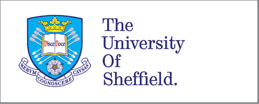 APPLICATION FOR RESEARCH ACCESS TO THE HUMAN SKELETAL COLLECTIONS AT THE DEPARTMENT OF ARCHAEOLOGY, UNIVERSITY OF SHEFFIELDPlease e-mail the completed form to the Demonstrator in osteology (Osteologycurator@sheffield.ac.uk)